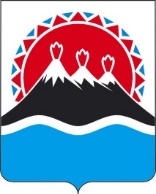 П О С Т А Н О В Л Е Н И ЕПРАВИТЕЛЬСТВА  КАМЧАТСКОГО КРАЯ                   г. Петропавловск-КамчатскийПРАВИТЕЛЬСТВО ПОСТАНОВЛЯЕТ:1. Внести в часть 1.9 раздела 1 приложения к постановлению Правительства Камчатского края от 19.12.2008 № 426-П «Об утверждении Положения о Министерстве жилищно-коммунального хозяйства и энергетики Камчатского края» изменение, заменив слова «683000, Камчатский край, г. Петропавловск-Камчатский, пл. им. В.И. Ленина, д. 1» словами «683031, Камчатский край, г. Петропавловск-Камчатский, проспект Карла Маркса, д. 5».2. Настоящее постановление вступает в силу через 10 дней после дня его официального опубликования.ПОЯСНИТЕЛЬНАЯ ЗАПИСКАк проекту постановления Правительства Камчатского края«О внесении изменения в приложение к постановлению Правительства Камчатского от 19.12.2008 № 426-П «Об утверждении Положения о Министерстве жилищно-коммунального хозяйства и энергетики Камчатского края» Настоящий проект постановления Правительства Камчатского края подготовлен в целях изменения адреса Министерства жилищно-коммунального хозяйства и энергетики Камчатского края, в соответствии с договорам аренды от 10.06.2020 № 14.Принятие настоящего проекта постановления не потребует выделения дополнительных финансовых средств из краевого бюджета.Проект постановления 10.06.2019 г. размещен на Едином портале проведения независимой антикоррупционной экспертизы и общественного обсуждения проектов нормативных правовых актов Камчатского края (htths://npaproject.kamgov.ru) для обеспечения возможности проведения независимой антикоррупционной экспертизы.Дата окончания приема заключений по результатам независимой антикоррупционной экспертизы – 22.06.2020 г.Настоящий проект постановления Правительства Камчатского края не подлежит оценке регулирующего воздействия в соответствии с постановлением Правительства Камчатского края от 06.06.2013 № 233-П «Об утверждении Порядка проведения оценки регулирующего воздействия проектов нормативных правовых актов Камчатского края и экспертизы нормативных правовых актов Камчатского края».[Дата регистрации]№[Номер документа]О внесении изменения в приложение к постановлению Правительства Камчатского края от 19.12.2008 № 426-П «Об утверждении Положения о Министерстве жилищно-коммунального хозяйства и энергетики Камчатского края»Временно исполняющий обязанности Председателя Правительства - Первого вице-губернатора Камчатского края[горизонтальный штамп подписи 1]А.О. Кузнецов